Please support programs for BURNABY SOUTH Students by participating in our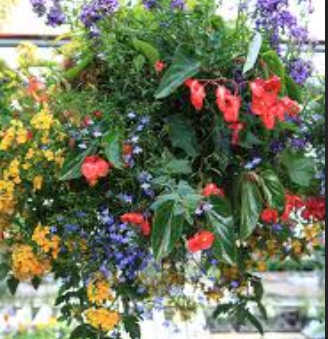 HANGING BASKET FUNDRAISEROrder now for Mother’s Day May 10th . . . .ONLY $26 each (tax included) for 12 inchBaskets, all plants are “proven winner” brand from Windsor Greenhouse.  Same as the past few years – Go online to view www.windsorgreenhouse.ca__________ MIXED plants such as geranium, verbena, lobelia, pansiesOR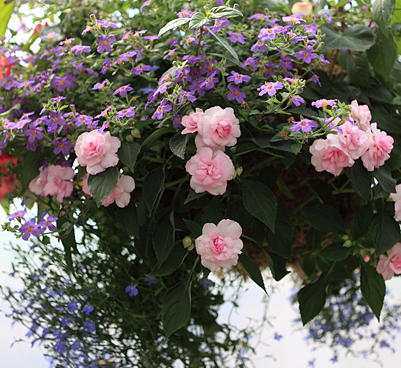 _______ FuchsiasName:_________________________ Phone #:_________________Email:__________________________________ (for reminder notice)$26.00 X ______baskets = $ _____________ amount enclosedPRE-ORDER by April 21, return form and payment to:Burnaby South 5455 Rumble St., Burnaby BC V5J 2B7 (chequesPayable to: Burnaby South PAC)----------------------------------------------------------------------------------------Pick up baskets at Burnaby South School Parking Lot on TuesdayMay 5, between 1:30pm and 5:30pm (cut on dotted line and keep this reminder)